г. Петропавловск-Камчатский	«15» ноября 2019 г.О переоформлениилицензии	В соответствии с пунктом 12 статьи 19 Федерального закона от 22.11.1995 № 171-ФЗ «О государственном регулировании производства и оборота этилового спирта, алкогольной и спиртосодержащей продукции и об ограничении потребления (распития) алкогольной продукции», положением о Министерстве экономического развития и торговли Камчатского края, утвержденным постановлением Правительства Камчатского края от 27.12.2012 № 590-П, на основании заявления о переоформлении лицензии, представленного ООО «Бастион - СБ» (ИНН 7702822597, КПП 410101001, ОГРН 1137746832530, место нахождения: Камчатский край, г.Петропавловск-Камчатский ул. Пограничная д. 2/2) от 28.10.2019  № 216, акта проверки  от 15.11.2019 № 217ПРИКАЗЫВАЮ:1. Переоформить обществу с ограниченной ответственностью     «Бастион-СБ»  лицензию на розничную  продажу алкогольной  продукции 
41 № 00000752, регистрационный номер 41РПО0000284 от 21.12.2018 года путем выдачи нового бланка лицензии на розничную продажу алкогольной продукции сроком действия до 21.12.2019 года.2. Действие бланка лицензии на розничную продажу алкогольной продукции 41 № 00000752, регистрационный номер 41РПО0000284 от 21.12.2018 года прекратить с 18.11.2019.3. Действие настоящего приказа довести до сведения:- инспекции ФНС России по г. Петропавловску - Камчатскому;- общества с ограниченной ответственностью «Бастион-СБ».4. Контроль за исполнением настоящего приказа возложить на заместителя Министра - начальника отдела торговли, лицензирования и контроля алкогольной продукции Смеян О.Н.Министр								                  Д.А. КоростелевЧиркова Н.В.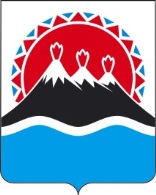 МИНИСТЕРСТВО ЭКОНОМИЧЕСКОГО РАЗВИТИЯИ ТОРГОВЛИ КАМЧАТСКОГО КРАЯ(Минэкономразвития Камчатского края)ПРИКАЗ № 464-ТМИНИСТЕРСТВО ЭКОНОМИЧЕСКОГО РАЗВИТИЯИ ТОРГОВЛИ КАМЧАТСКОГО КРАЯ(Минэкономразвития Камчатского края)ПРИКАЗ № 464-Т